TEHNISKĀ SPECIFIKĀCIJA/ TECHNICAL SPECIFICATION Nr. TS 2907.1xx v1Pārnesamais zemējums kailvadu GVL līdz 1kV, daudzfāzu, šķ. gr. 25mm2/ Portable earthing bare wire OHL up to 1kV, multiphase, cross-section 25mm2 Attēlam ir informatīvs raksturs/ The image is informative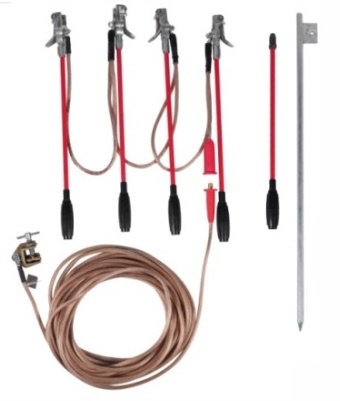 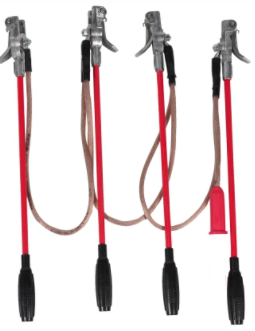 Nr./NoApraksts/ DescriptionMinimālā tehniskā prasība/ Minimal technical requirement Piedāvātās preces konkrētais tehniskais apraksts/ Specific technical description of the offered productAvots/ Source Piezīmes/NotesVispārīgā informācija/ General informationVispārīgā informācija/ General informationRažotājs (nosaukums, ražotnes atrašanās vieta)/ Manufacturer (name, location of the factory)Norādīt informāciju/ Specify information2907.101 Pārnesamais zemējums kailvadu GVL līdz 1kV, daudzfāzu, šķ. gr. 25mm2/ Portable earthing bare wire OHL up to 1kV, multiphase, cross-section 25mm2 Tipa apzīmējums/ Type designation 2907.102 Pārnesamais zemējums kailvadu GVL līdz 1kV, daudzfāzu, šķ. gr. 25mm2, bez zemēšanas vada/ Portable earthing bare wire OHL up to 1kV, multiphase, cross-section 25mm2, without earthing cableTipa apzīmējums/ Type designationPreces marķēšanai pielietotais EAN kods, ja precei tāds ir piešķirts/ The EAN  code used for marking of the product, if assignedNorādīt vērtību/ Specify valueNorādīt vai, izmantojot EAN kodu, ražotājs piedāvā iespēju saņemt digitālu tehnisko informāciju par preci (tips, ražotājs, tehniskie parametri, lietošanas instrukcija u.c.)/ Specify whether when using the EAN code, the manufacturer offers the possibility to receive digital technical information about the product (type, manufacturer, technical parameters, instructions for use, etc.)Norādīt informāciju/Specify informationPēc pieprasījuma tehniskai izvērtēšanai tiks iesniegts katra ražotāja, jebkura nomināla vismaz viens paraugs/ Upon request at least one sample of each manufacturer of any rating will be submitted for technical evaluationAtbilst/ ConfirmParauga piegādes laiks tehniskajai izvērtēšanai (pēc pieprasījuma), kalendārās dienas (norādīt konkrētu vērtību)/ Delivery time of sample for technical evaluation (on demand), calendar days (specify a specific value)≤ 20Maksimālais garantētais preces piegādes laiks pēc pasūtījuma saskaņošanas, kalendārās dienas (norādīt konkrētu vērtību)/ Maximum guaranteed delivery time of product after receiving the order, calendar days (specify a specific value)≤ 60Preces garantijas termiņš pēc tās piegādes, mēneši/ Product warranty period after its delivery, months12Standarti/ Standard(s) Standarti/ Standard(s) Atbilstība standartam LVS EN 61230:2009 "Darbs zem sprieguma. Portatīvās iekārtas zemēšanai vai zemēšanai un īsslēgšanai (IEC 61230:2008)"/ Conformity with the standard LVS EN "Live working. Portable equipment for earthing or earthing and short-circuiting (IEC 61230:2008)"Atbilst/ ConfirmDokumentācija/ Documentation Dokumentācija/ Documentation Iesniegts preces attēls, kurš atbilst sekojošām prasībām/ Submitted image of the product complying with the following requirements:".jpg" vai ".jpeg" formāts/ ".jpg" or ".jpeg" format;izšķiršanas spēja ne mazāka par 2Mpix/ resolution at least 2Mpix;ir iespēja redzēt visu preci un izlasīt visus uzrakstus, marķējumus uz tās/ possibility to see the whole product and read all inscriptions, markings on it;attēls nav papildināts ar reklāmu/ image not supplemented with advertisingAtbilst/ ConfirmIesniegta preces tehnisko datu lapa, kurā norādīts preces apraksts un tehniskie parametri/ Submitted product technical data sheet specifying the product description and technical parametersAtbilst/ ConfirmIesniegta akreditētas laboratorijas testēšanas ziņojuma (pārskata) un/vai ražotāja atbilstības deklarācijas, atbilstības sertifikāta vai līdzvērtīga dokumenta kopija/ A copy of the test report of the accredited laboratory and/or the manufacturer's declaration of conformity, certificate of conformity or an equivalent document has been submittedAtbilst (norādīt atbilstošo)/ Confirm (specify appropriate)Iesniegta oriģinālā lietošanas instrukcija sekojošā valodā/ Submitted original user manual in the following languageLV vai/or ENLietošanas instrukcija pie preces piegādes sekojošā valodā/ User manual upon of delivery of the product in the following languageLVVides nosacījumi/ Environment conditions Vides nosacījumi/ Environment conditions Minimālā darba temperatūra, °C/ Minimum working temperature, °C25Maksimālā darba temperatūra, °C/ Maximum working temperature, °C+30Tehniskā informācija, konstrukcija un komplektācija/ Technical information, construction and assemblyTehniskā informācija, konstrukcija un komplektācija/ Technical information, construction and assemblyTehniskā informācija, konstrukcija un komplektācija/ Technical information, construction and assemblyTehniskā informācija, konstrukcija un komplektācija/ Technical information, construction and assemblyPārnesamais zemējums (sazemēšanas un īsslēgšanas aprīkojums) ar 4 spailēm uz izolējošiem stieņiem un pievienojamu/atvienojamu zemējuma vadu. Paredzēts lietošanai līdz 1kV kailvadu gaisvadu līnijās ar cieši zemētu neitrāli un izolētu neitrāli augstumā no balsta vai pacēlāja pie atslēgta sprieguma. Izmantojams gan ar, gan bez zemēšanas vada/ Portable earthing (earthing and short-circuit equipment) with 4 clamps on insulating rods and connectable/disconnectable earthing cable. Intended for use in up to 1kV bare wire overhead lines with solidly earthed neutral and isolated neutral at a height from a pole or aerial platform at disconnected voltage. Used with or without earthing cableAtbilst/ ConfirmElektroietaises nominālais spriegums, V/ Nominal voltage of the electrical installation, V4201 sek. īsslēguma (nominālā) strāva, kas līdzvērtīga ≥ 4,7kA/1,5sek., kA/ 1 sec. short-circuit (rated) current equivalent ≥ 4,7kA/1,5sek., kA≥ 5,7Nominālais pīķa koeficients/ Rated peak factor2Pārnesamā zemējuma svars (attiecas uz 2.p. minēto kategoriju), kg/ Weight of portable earth (applied to the category referred to in p. 2), kgNorādīt vērtību/ Specify valuePārnesamā zemējuma svars (attiecas uz 3.p. minēto kategoriju), kg/ Weight of portable earth (applied to the category referred to in p. 3), kgNorādīt vērtību/ Specify valueIzolēti īsslēgšanas, savienojošais un zemēšanas vadi/ Insulated short-circuit, connecting and earthing cablesIzolēti īsslēgšanas, savienojošais un zemēšanas vadi/ Insulated short-circuit, connecting and earthing cablesIzolēti īsslēgšanas, savienojošais un zemēšanas vadi/ Insulated short-circuit, connecting and earthing cablesIzolēti īsslēgšanas, savienojošais un zemēšanas vadi/ Insulated short-circuit, connecting and earthing cablesLokani daudzdzīslu vara vadi ar caurspīdīgu izolējošu aizsargapvalku: polivinilhlorīda – PVC/ST 11 jeb TM 6 (vada tipa kods: 61138 IEC 60155 jeb H00V3-D ) vai silikona – SiR jeb EM 9 (vada tipa kods: 61138 IEC 60165 jeb H00S-D)/ Flexible multicore copper cables with transparent insulating protective cover: polyvinyl chloride – PVC/ST 11 or TM 6 (cable type code: 61138 IEC 60155 or H00V3-D) or silicone – SiR or EM 9 (cable type code: 61138 IEC 60165 or H00S-D) Atbilst (norādīt atbilstošo)/ Confirm(specify appropriate)Izolēti īsslēgšanas vadi (3 gab.)/ Insulated short-circuit cables (3 pcs.)Atbilst/ ConfirmŠķērsgriezums, 25mm²/ Cross section, 25mm²Atbilst/ ConfirmGarums iekļaujas robežās, m/ Length is within value limits, m0,6 ÷ 0,8Izolēts papildus savienojošais vads, kas ar izolētu baioneta vai līdzīga tipa savienojošo ligzdu savienojams ar zemēšanas vadu (1 gab.)/ Insulated additional connecting cable, which is to be connected to an earthing cable using a isolated bayonet or similar type connecting socket (1 pc.)Atbilst/ ConfirmŠķērsgriezums, 25mm²/ Cross section, 25mm²Atbilst/ ConfirmGarums, m/ Length, mNorādīt vērtību/ Specify valueIzolēts zemēšanas vads, kas ar izolētu baioneta vai līdzīga tipa savienojošo štekeri pievienojams pie papildus savienojošā vada (1 gab.) (attiecas uz 2.p. minēto kategoriju)/ Insulated earthing cable, which is to be connected to the additional connecting cable using a insulated bayonet or similar type coupling plug (1 pc.) (applied to the category referred to in p.2)Atbilst/ ConfirmŠķērsgriezums, 25mm²/ Cross section, 25mm²Atbilst/ ConfirmKopējais garums ar papildus savienojošo vadu, 12m/ Total length with additional connecting cable, 12mAtbilst/ ConfirmFāzu un nulles spailes/ Phase and neutral clampFāzu un nulles spailes/ Phase and neutral clampAtsperspailes vai pašbloķējošās automātiskās spailes (4 gab.)/ Spring clamps or self-locking automatic cpamps (4 pcs.)Atbilst (norādīt atbilstošo)/ Confirm(specify appropriate)Izgatavotas no alumīnija vai vieglmetāla sakausējuma/ Made of aluminium or lightweight metal alloyAtbilst (norādīt atbilstošo)/ Confirm(specify appropriate)Atbilst cilindrisko gaisvadu līnijas vadu diametru diapazonam, mm/ Corresponds to the range of diameters of cylindrical overhead line wires, mm6,7 – 13,5 Zemējumspaile (attiecas uz 2.p. minēto kategoriju)/ Earth clamp (applied to the category referred to in p. 2)Zemējumspaile (attiecas uz 2.p. minēto kategoriju)/ Earth clamp (applied to the category referred to in p. 2)Zemējumspaile (attiecas uz 2.p. minēto kategoriju)/ Earth clamp (applied to the category referred to in p. 2)Zemējumspaile (attiecas uz 2.p. minēto kategoriju)/ Earth clamp (applied to the category referred to in p. 2)Skrūvspaile, kas ar rokām droši un ērti pievienojama komplektācijā esošam zemētājstienim/spolei (1 gab.)/ Screw clamp that can be securely and conveniently connected to the to included earth rod/reel by hand (1 pc.)Atbilst/ ConfirmIzgatavota no alumīnija vai vara, alumīnija sakausējuma vai vara sakausējuma/ Made of aluminium or copper, aluminium alloy or copper alloyAtbilst (norādīt atbilstošo)/ Confirm (specify appropriate)Izolējoši zemējuma stieņi/ Insulating earthing rods Izolējoši zemējuma stieņi/ Insulating earthing rods Pie spailēm piestiprināti izolējošie stieņi ar ērtiem rokturiem (4 gab.)/ Insulating rods with convenient handles connected to the clamps (4 pcs.)Atbilst/ ConfirmGarums iekļaujas robežās, m/ Length is within value limits, m0,60 ÷ 0,80Zemētājstienis (attiecas uz 2.p. minēto kategoriju)/ Earth rod (applied to the category referred to in p. 2)Zemētājstienis (attiecas uz 2.p. minēto kategoriju)/ Earth rod (applied to the category referred to in p. 2)Zemētājstienis (attiecas uz 2.p. minēto kategoriju)/ Earth rod (applied to the category referred to in p. 2)Zemētājstienis (attiecas uz 2.p. minēto kategoriju)/ Earth rod (applied to the category referred to in p. 2)Metāla stienis ar rokturiem vai cits risinājums, ērtai tā iedzīšanai un izvilkšanai no zemes (1 gab.)/ Metal rod with handles or other solution, for its convenient erection and removal from land (1 pc.)Atbilst (norādīt izpildījumu)/ Confirm (specify the design)Diametrs vai citas šķērsgriezuma formas izmērs, mm/ Diameter or size of other cross-sectional shape, mm16Garums, m/ Length, m1Transportēšanas iepakojums/ Transport packagingTransportēšanas iepakojums/ Transport packagingSoma (futrālis) pārnesamā zemējuma uzglabāšanai un transportēšanai (1 gab.)/ Bag (case) for storage and transportation of portable earthingAtbilst/ Confirm